OŠ LJUBNO OB SAVINJI                                                                                                                                                                                                                                           ROKOVNIK ZA VPIS V SŠ - POMEMBNI SPREMENJENI DATUMI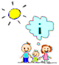 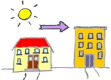 OŠ LJUBNO OB SAVINJI                                                                                                                                                                                                                                           ROKOVNIK ZA VPIS V SŠ - POMEMBNI SPREMENJENI DATUMIOŠ LJUBNO OB SAVINJI                                                                                                                                                                                                                                           ROKOVNIK ZA VPIS V SŠ - POMEMBNI SPREMENJENI DATUMIPrijava za vpis v 1. letnik SŠ 2020/2021 -  vaše prijavnice so bile oddane marcado 11. 5. 2020Javna objava številčnega stanja prijav MIZKŠ – spletna stran20. 5. 2020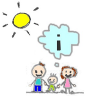 Opravljanje preizkusov posebnih nadarjenosti, znanja in spretnostimed 1. in 6. 6. 2020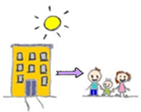 Posredovanje potrdil o opravljenih preizkusih10. 6. 2020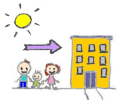 Morebitni prenosi prijav za vpis v SŠ → OBRAZEC MIZKŠ – spletna stran16. 6. 2020 do 14. Ure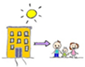 OBVEŠČANJE PRIJAVLJENIH KANDIDATOV O POTEKU VPISA (posredovanje obvestila, kdaj se kandidati zglasijo na šoli in kaj prinesejo s seboj)24. 6. 2020Javna objava omejitev vpisa v SŠ  MIZKŠ – spletna stran26. 6. 2020 do 16. Ure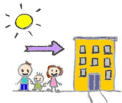 Izvedba 1. kroga vpisnega postopka (do 24. 6. 200 prejmete vabilo SŠ na dom)30. 6. – 6. 7. 2020OBJAVA REZULTATOV 1. KROGA IZBIRNEGA POSTOPKA INSeznanitev kandidatov, ki niso bili uspešni v 1. Krogu z možnostmi v 2. Krogu in razdelitev ustreznih gradiv. MIZŠ ponovno posreduje podatke o prostih mestih za 2.krog.6.7.2020 do 15. UreObjava spodnjih mej 1. Kroga izbirnega postopka stran MIZŠ 6.7.2020  do 16. UrePrijava neizbranih v 1. Krogu za 2. Krog izbirnegaPostopka, vnašanje podatkov za 2. Krog9.7.2020 do 13. UreObjava rezultatov 2. Kroga izbirnega postopka Vpis učencev, ki so bili uspešni v 2. Krogu14.7.2020 do 15. ure16.7.2020 do 13. UreJAVNA OBJAVA PROSTIH MEST – spletna stran MIZŠ16.7.2020VPIS V SŠ, ki imajo še prosta mestado 31.8.2020